PHE publications gateway number: GOV-9226Inactivated influenza vaccine Patient Group Direction (PGD)This PGD is for the administration of inactivated influenza vaccine to individuals in accordance with the national influenza immunisation programme.This PGD is for the administration of inactivated influenza vaccine by registered healthcare practitioners identified in Section 3, subject to any limitations to authorisation detailed in Section 2.Reference no:	Inactivated Influenza PGD Version no: 		v09.00Valid from:		1 September 2021Review date:		1 April 2022Expiry date:		31 March 2022Public Health England has developed this PGD to facilitate the delivery of publicly-funded immunisation in line with national recommendations. Those using this PGD must ensure that it is organisationally authorised and signed in Section 2 by an appropriate authorising person, relating to the class of person by whom the product is to be supplied, in accordance with Human Medicines Regulations 2012 (HMR2012). The PGD is not legal or valid without signed authorisation in accordance with HMR2012 Schedule 16 Part 2. Authorising organisations must not alter, amend or add to the clinical content of this document (sections 4, 5 and 6); such action will invalidate the clinical sign-off with which it is provided. In addition, authorising organisations must not alter section 3 ‘Characteristics of staff’. Only sections 2 and 7 can be amended within the designated editable fields provided.Operation of this PGD is the responsibility of commissioners and service providers. The final authorised copy of this PGD should be kept by the authorising organisation completing Section 2 for 8 years after the PGD expires if the PGD relates to adults only and for 25 years after the PGD expires if the PGD relates to children only, or adults and children. Provider organisations adopting authorised versions of this PGD should also retain copies for the periods specified above.    Individual practitioners must be authorised by name, under the current version of this PGD before working according to it. Practitioners and organisations must check that they are using the current version of the PGD. Amendments may become necessary prior to the published expiry date. Current versions of PHE PGD templates for authorisation can be found from:https://www.gov.uk/government/collections/immunisation-patient-group-direction-pgd Any concerns regarding the content of this PGD should be addressed to: immunisation@phe.gov.ukEnquiries relating to the availability of organisationally authorised PGDs and subsequent versions of this PGD should be directed to: elft.fluleadqueries2021@nhs.netChange historyPGD developmentThis PGD has been developed by the following health professionals on behalf of Public Health England:This PGD has been peer reviewed by the PHE Immunisations PGD Expert Panel in accordance with PHE PGD Policy. It has been ratified by the PHE Medicines Management Group and the PHE Quality and Clinical Governance Delivery Board.Expert PanelOrganisational authorisationsThe PGD is not legally valid until it has had the relevant organisational authorisation.  It is the responsibility of the organisation that has legal authority to authorise the PGD, to ensure that all legal and governance requirements are met. The authorising body accepts governance responsibility for the appropriate use of the PGD.East London NHS Foundation Trust authorises this PGD for use by the services or providers listed below:Local enquiries regarding the use of this PGD may be directed to your local pharmacy team or elft.fluleadqueries2021@nhs.netSection 7 provides a practitioner authorisation sheet. Individual practitioners must be authorised by name to work to this PGD. Alternative practitioner authorisation sheets may be used where appropriate in accordance with local policy, but this should be an individual agreement or a multiple practitioner authorisation sheet as included at the end of this PGD.Characteristics of staffClinical condition or situation to which this PGD appliesDescription of treatmentKey referencesPractitioner authorisation sheetInactivated Influenza PGD v09.00 Valid from: 01/09/2021 Expiry: 31/03/2022 Before signing this PGD, check that the document has had the necessary authorisations in section 2. Without these, this PGD is not lawfully valid.PractitionerBy signing this PGD you are indicating that you agree to its contents and that you will work within it.PGDs do not remove inherent professional obligations or accountability.It is the responsibility of each professional to practise only within the bounds of their own competence and professional code of conduct.Authorising manager Note to authorising managerScore through unused rows in the list of practitioners to prevent practitioner additions post managerial authorisation.This authorisation sheet should be retained to serve as a record of those practitioners authorised to work under this PGDVersion numberChange detailsDateV01.00 – V06.00See earlier version of this PGD for change details.18 August 2015 – 10 August 2018V07.00PHE IM Influenza PGD amended to:remove inclusion criteria relating to the immunisation of health and social care workers as part of an organisation’s occupational health obligation and refer to the national written instruction templateinclude vaccines for the 2019/20 season, including cell-based quadrivalent influenza vaccine (QIVc)update cautions for egg allergy and include use of QIVc which is egg-freeinclude reference to the Directed Enhanced Service and offer to morbidly obese adults from 16 years of ageinclude reference to the Flu Vaccinations: Supporting people with learning disabilities guidance from PHE8 May 2019V08.00PHE IM Influenza PGD amended to:extend the characteristics of staff to include all registered practitioners legally able to work under PGDinclude household contacts of those on the NHS Shielded Patient List, health and social care workers employed through Direct Payments or Personal Health Budgets and, subject to vaccine supply, extension of the programme to individuals from 50 years of age and children in routine age cohorts unable to receive LAIVupdate the table of recommended inactivated influenza vaccines for the 2020/21 seasonupdate supplies sectionremove reference to Fluad® brand which will not be supplied to UK this season and remove black triangle from Fluarix® Tetraremove reference to barium sulphate which is no longer listed in the adjuvanted trivalent influenza influenza vaccine SPC as a residue of the manufacturing processupdate additional information sectioninclude minor rewording, layout and formatting changes for clarity and consistency with other PHE PGDs24 August 2020V09.00PHE Inactivated Influenza PGD amended to:include eligible cohorts for the 2021/22 seasoninclude the inactivated influenza vaccines for the 2021/22 seasoninclude minor rewording, layout and formatting changes for clarity and consistency with other PHE PGDs23 July 2021Developed by:NameSignatureDatePharmacist(Lead Author)Elizabeth GrahamLead Pharmacist Immunisation Services, Immunisation and Countermeasures, PHE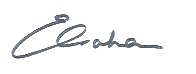 30/07/2021DoctorMary RamsayConsultant Epidemiologist and Head ofImmunisation and Countermeasures, PHE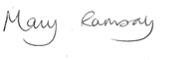 30/07/2021Registered Nurse(Chair of Expert Panel)David GreenNurse Consultant, Immunisation and Countermeasures, PHE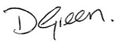 30/07/2021NameDesignationNicholas AigbogunConsultant in Communicable Disease Control, Yorkshire and Humber Health Protection Team, Public Health EnglandSarah DermontClinical Project Coordinator and Registered Midwife, NHS Infectious Diseases in Pregnancy Screening Programme, Public Health EnglandEd GardnerAdvanced Paramedic Practitioner/Emergency Care Practitioner, Medicines Manager, Proactive Care LeadMichelle JonesSenior Medicines Optimisation Pharmacist, NHS Bristol North Somerset and South Gloucestershire CCGJacqueline LambertyLead Pharmacist Medicines Management Services, Public Health EnglandVanessa MacGregorConsultant in Communicable Disease Control, Public Health England, East Midlands Health Protection TeamAlison MacKenzieConsultant in Public Health Medicine, Screening and Immunisation Lead, Public Health England (South West) / NHS England and NHS Improvement South (South West)Gill MarshPrincipal Screening and Immunisation Manager, Public Health England / NHS England and NHS Improvement (North West) Lesley McFarlaneScreening and Immunisation Manager: Clinical (COVID-19 and Influenza), Public Health England / NHS England and NHS Improvement (Midlands)Tushar ShahLead Pharmacy Advisor, NHS England and NHS Improvement (London Region) Conall WatsonConsultant Epidemiologist, Immunisation and Countermeasures, PHEAuthorised for use by the following organisations and/or servicesELFT commissioned immunisation servicesLimitations to authorisationNoneOrganisational approval (legal requirement)Organisational approval (legal requirement)Organisational approval (legal requirement)Organisational approval (legal requirement)RoleName SignDateMedical DirectorPaul Gilluley                            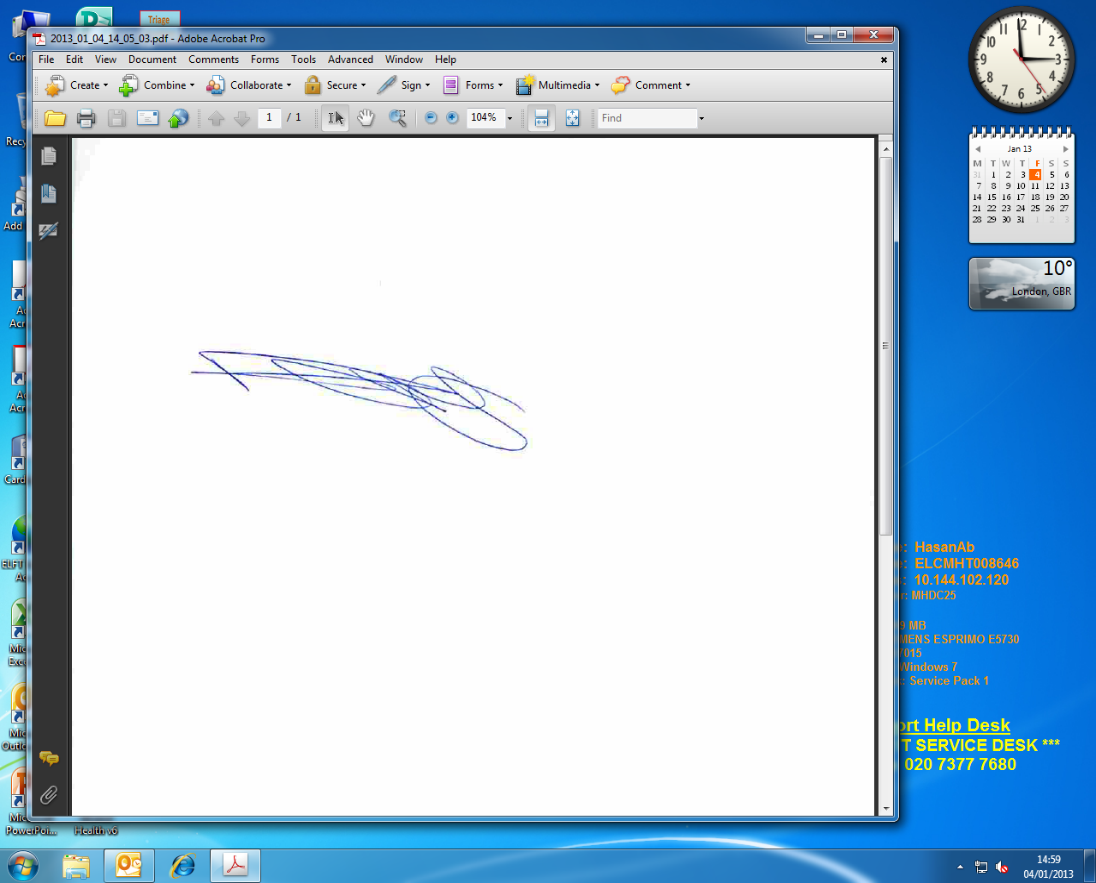 10/09/21Additional signatories according to locally agreed policyAdditional signatories according to locally agreed policyAdditional signatories according to locally agreed policyAdditional signatories according to locally agreed policyRoleName SignDateDirector of Nursing, Integrated CareRuth Bradley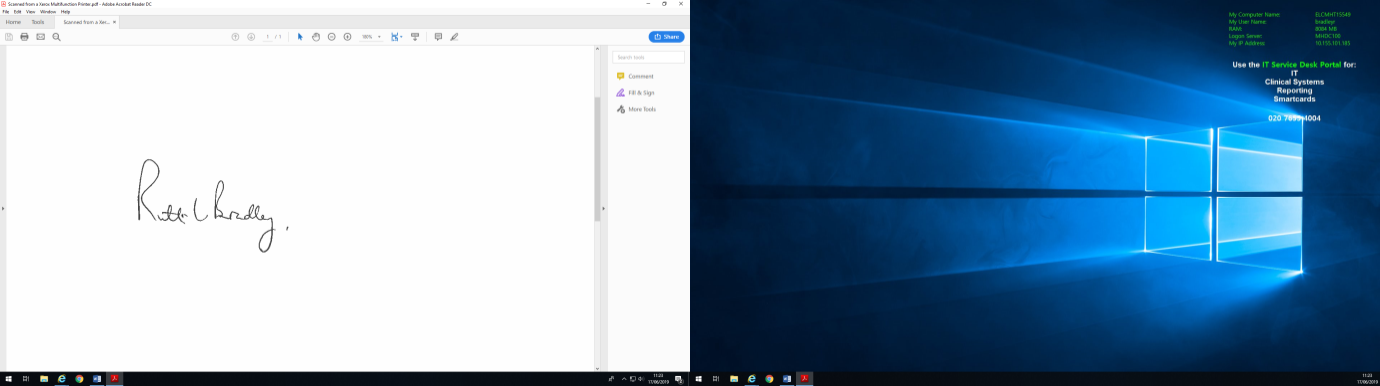 10/09/21Interim Chief PharmacistAndrea Okoloekwe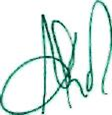  10/09/21Chief NurseLorraine Sunduza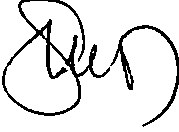 10/09/21 Qualifications and professional registration Practitioners must only work under this PGD where they are competent to do so. Practitioners working to this PGD must also be one of the following registered professionals who can legally supply and administer under a PGD (see Patient Group Directions: who can administer them):nurses and midwives currently registered with the Nursing and Midwifery Council (NMC)pharmacists currently registered with the General Pharmaceutical Council (GPhC) (Note: This PGD is not relevant to the national community pharmacy seasonal influenza vaccination advanced service nor privately provided community pharmacy services)chiropodists/podiatrists, dieticians, occupational therapists, orthoptists, orthotists/prosthetists, paramedics, physiotherapists, radiographers and speech and language therapists currently registered with the Health and Care Professions Council (HCPC)dental hygienists and dental therapists registered with the General Dental Counciloptometrists registered with the General Optical Council.Practitioners must also fulfil all the Additional requirements.Check Section 2 Limitations to authorisation to confirm whether all the registered practitioners listed above have organisational authorisation to work under this PGD.Additional requirementsAdditionally, practitioners:must be authorised by name as an approved practitioner under the current terms of this PGD before working to itmust have undertaken appropriate training for working under PGDs for supply/administration of medicinesmust be competent in the use of PGDs (see NICE Competency framework for health professionals using PGDs)must be familiar with the vaccine product and alert to changes in the Summary of Product Characteristics (SPC), Immunisation Against Infectious Disease (the ‘Green Book’), and national and local immunisation programmesmust have undertaken training appropriate to this PGD as required by local policy and in line with the  National Minimum Standards and Core Curriculum for Immunisation. For further information on immunisation training during the COVID-19 pandemic see Guidance on immunisation training during the COVID-19 pandemic and Flu immunisation training recommendationsmust be competent to undertake immunisation and to discuss issues related to immunisationmust be competent in the handling and storage of vaccines, and management of the cold chainmust be competent in the recognition and management of anaphylaxismust have access to the PGD and associated online resourcesshould fulfil any additional requirements defined by local policyThe individual practitioner must be authorised by name, under the current version of this PGD before working according to it.Continued training requirementsPractitioners must ensure they are up to date with relevant issues and clinical skills relating to immunisation and management of anaphylaxis, with evidence of appropriate Continued Professional Development (CPD).Practitioners should be constantly alert to any subsequent recommendations from Public Health England and/or NHS England and NHS Improvement and other sources of medicines information. Note: The most current national recommendations should be followed but a Patient Specific Direction (PSD) may be required to administer the vaccine in line with updated recommendations that are outside the criteria specified in this PGD.Clinical condition or situation to which this PGD appliesInactivated influenza vaccine is indicated for the active immunisation of individuals for the prevention of influenza infection, in accordance with the national immunisation programme and recommendations given in Chapter 19 of the Immunisation Against Infectious Disease: the ‘Green Book’, annual flu letter(s) and subsequent correspondence/publications from PHE and/or NHS England and NHS Improvement. Note: This PGD covers NHS commissioned services. This PGD does not cover the provision of occupational health schemes or peer-to-peer influenza immunisation (See NHS Specialist Pharmacy Service ‘Written instruction template for the administration of inactivated seasonal influenza vaccine as part of an occupational health scheme, which may include peer-to-peer immunisation’ or the National protocol for inactivated influenza vaccine).Criteria for inclusionContinued over pageCriteria for inclusion(continued)In 2021/22, influenza vaccine should be offered to the following groups: people aged 50 years or over (including those becoming age 50 years by 31 March 2022)people aged from 6 months to under 50 years in a clinical risk group category listed in Chapter 19 of the Green Book such as: chronic (long-term) respiratory disease, such as asthma (that requires continuous or repeated use of inhaled or systemic steroids or with previous exacerbations requiring hospital admission), chronic obstructive pulmonary disease (COPD) or bronchitis chronic heart disease, such as heart failure chronic kidney disease at stage 3, 4 or 5 chronic liver disease chronic neurological disease, such as Parkinson’s disease or motor neurone diseaselearning disability diabetes asplenia or splenic dysfunctiona weakened immune system due to disease (such as HIV/AIDS) or treatment (such as cancer treatment) morbidly obese adults (aged from 16 years) with a BMI ≥ 40kg/m2all pregnant women (including those women who become pregnant during the influenza season) household contacts of immunocompromised individuals, specifically individuals who expect to share living accommodation on most days over the winter and, therefore, for whom continuing close contact is unavoidablepeople living in long-stay residential care homes or other long-stay care facilities where rapid spread is likely to follow introduction of infection and cause high morbidity and mortality. This does not include, for instance, prisons, young offender institutions, university halls of residence or boarding schoolspeople who are in receipt of a carer’s allowance, or those who are the main carer of an older or disabled person whose welfare may be at risk if the carer falls illhealth and social care staff, employed by a registered residential care or nursing home or registered domiciliary care provider, who are directly involved in the care of vulnerable patients or clients who are at increased risk from exposure to influenzahealth and care staff, employed by a voluntary managed hospice provider, who are directly involved in the care of vulnerable patients or clients who are at increased risk from exposure to influenzahealth and social care workers employed through Direct Payments (personal budgets) and/or Personal Health Budgets, such as Personal Assistants, to deliver domiciliary care to patients and service userslocum GPs (see Additional Information)children eligible for the Routine Childhood Seasonal Influenza Vaccination Programme (aged 2 years to 15 years on 31 August 2021) for whom live attenuated influenza vaccine (LAIV) is contraindicated (or is otherwise unsuitable, for instance due to the route or non-acceptance of porcine gelatine content) Criteria for exclusionIndividuals for whom no valid consent has been received (for further information on consent see Chapter 2 of ‘The Green Book’).Individuals who:are less than 6 months of ageare aged 2 years to under 18 years for whom live attenuated influenza vaccine (LAIV) is NOT contraindicated (or not otherwise unsuitable, for instance due to the route or non-acceptance of porcine gelatine content) and is available.  Note: LAIV should be given to those aged 2 to under 18 years in preference to inactivated influenza vaccine where possible, see LAIV PGD.have had a confirmed anaphylactic reaction to a previous dose of the vaccinehave had a confirmed anaphylactic reaction to any component of the vaccine or residues from the manufacturing process (other than ovalbumin – see Cautions)are less than 2 years of age and have had a severe anaphylactic reaction to egg which has previously required intensive carehave received a complete dose of the recommended influenza vaccine for the current season, unless they are individuals aged 6 months to less than 9 years in a clinical risk group category listed in Chapter 19 of the ‘Green Book’ who should, in the first season they are vaccinated against influenza, receive a second dose of an appropriate influenza vaccine at least 4 weeks after the first doseare suffering from acute severe febrile illness (the presence of a minor infection is not a contraindication for immunisation)Cautions including any relevant action to be takenContinued over pageCautions including any relevant action to be taken(continued)Individuals with a bleeding disorder may develop a haematoma at the injection site (see Route of Administration).  LAIV remains the preferred vaccine for children with a previous anaphylaxis to egg and the below advice only applies to children who are otherwise unable to receive LAIV. Individuals from 2 years of age with a severe anaphylaxis to egg which has previously required intensive care can be immunised in any setting using an egg-free vaccine, Flucelvax® Tetra▼ (QIVc), which is licensed for use in this age group. Individuals with less severe egg allergy can be immunised in any setting using an egg-free vaccine or inactivated influenza vaccine with an ovalbumin content less than 0.12 micrograms/ml (equivalent to 0.06 micrograms in a 0.5 ml dose). For details of the influenza vaccines available for the 2021/22 season and their ovalbumin content see Influenza vaccines: 2021 to 2022 flu season. Syncope (fainting) can occur following, or even before, any vaccination especially in adolescents as a psychogenic response to the needle injection. This can be accompanied by several neurological signs such as transient visual disturbance, paraesthesia and tonic-clonic limb movements during recovery. It is important that procedures are in place to avoid injury from faints.Action to be taken if the patient is excludedThe risk to the individual of not being immunised must be taken into account. The indications for flu vaccination are not exhaustive, and the healthcare practitioner should consider the risk of flu exacerbating any underlying disease that an individual may have, as well as the risk of serious illness from flu itself. Where appropriate, such individuals should be referred, or a PSD obtained for immunisation.Individuals under 2 years of age with severe anaphylaxis to egg which has previously required intensive care should be referred, as per the Green Book guidelines, to a specialist for assessment with regard to receiving immunisation in hospital. In case of postponement due to acute illness, advise when the individual can be vaccinated and ensure another appointment is arranged.Document the reason for exclusion and any action taken in the individual’s clinical records.Seek appropriate advice from the local Screening and Immunisation Team, local Health Protection Team or the individual’s clinician as required.Inform or refer to the GP or a prescriber as appropriate.Action to be taken if the patient or carer declines treatmentInformed consent, from the individual or a person legally able to act on the person’s behalf, must be obtained for each administration (see Additional Information).Advise the individual/parent/carer about the protective effects of the vaccine, the risks of infection and potential complications if not immunised.Document advice given and the decision reached. Inform or refer to the GP or a prescriber as appropriate.Arrangements for referral for medical adviceAs per local policy.Name, strength and formulation of drugInactivated influenza vaccine suspension in a pre-filled syringe, including:adjuvanted quadrivalent influenza vaccine (aQIV), Fluad Tetra▼cell-based quadrivalent influenza vaccine (QIVc), Flucelvax® Tetra▼egg-grown quadrivalent influenza vaccine (QIVe) recombinant quadrivalent influenza vaccine (QIVr), Supemtek▼Note: This PGD does not include high-dose quadrivalent influenza vaccine (QIV-HD) or trivalent influenza vaccines as these vaccines are not eligible for re-imbursement under the NHS influenza vaccination programme in 2021/22.The vaccines that are available for the 2021 to 2022 influenza immunisation programme are listed here: www.gov.uk/government/publications/influenza-vaccine-ovalbumin-content Some influenza vaccines are restricted for use in particular age groups. The SPC for individual products should always be referred to.Summary table of which influenza vaccines to offer (by age)Legal categoryPrescription only medicine (POM).Black triangle QIVc, QIVr and aQIV products are black triangle.QIVe vaccine from Viatris (formerly Mylan) is black triangle.This information was accurate at the time of writing. See product SPCs at www.medicines.org.uk for indication of current black triangle status.Off-label useThe aQIV is licensed for administration to individuals aged 65 years and over. It may be administered under this PGD to 64 year olds turning 65 years of age by 31 March 2022 in accordance with the recommendations for the national influenza immunisation programme for 2021/22.Vaccine should be stored according to the conditions detailed in the Storage section below. However, in the event of an inadvertent or unavoidable deviation of these conditions refer to PHE Vaccine Incident Guidance. Where vaccine is assessed in accordance with these guidelines as appropriate for continued use this would constitute off-label administration under this PGD.Where a vaccine is recommended off-label, as part of the consent process, consider informing the individual/parent/carer that the vaccine is being offered in accordance with national guidance but that this is outside the product licence.Note: Different influenza vaccine products are licensed from different ages and should be administered within their licence when working to this PGD, unless permitted off-label administration is detailed above. Refer to products’ SPCs at www.medicines.org.uk and the table of Influenza Vaccines for the 2021 to 2022 season for more information.Route / method of administrationContinued over pageRoute / method of administration(continued)Administer by intramuscular injection, preferably into deltoid region of the upper arm. The anterolateral aspect of the thigh is the preferred site for infants under 1 year old. Individuals on stable anticoagulation therapy, including individuals on warfarin who are up to date with their scheduled INR testing and whose latest INR was below the upper threshold of their therapeutic range, can receive intramuscular vaccination. A fine needle (equal to 23 gauge or finer calibre such as 25 gauge) should be used for the vaccination, followed by firm pressure applied to the site (without rubbing) for at least 2 minutes.  If in any doubt, consult with the clinician responsible for prescribing or monitoring the individual’s anticoagulant therapy.Individuals with bleeding disorders may be vaccinated intramuscularly if, in the opinion of a doctor familiar with the individual's bleeding risk, vaccines or similar small volume intramuscular injections can be administered with reasonable safety by this route. If the individual receives medication/treatment to reduce bleeding, for example treatment for haemophilia, intramuscular vaccination can be scheduled shortly after such medication/treatment is administered. A fine needle (equal to 23 gauge or finer calibre such as 25 gauge) should be used for the vaccination, followed by firm pressure applied to the site (without rubbing) for at least 2 minutes. The individual/parent/carer should be informed about the risk of haematoma from the injection.  Influenza vaccines licensed for both intramuscular or subcutaneous administration may alternatively be administered by the subcutaneous route. Note: QIVc (Flucelvax® Tetra▼), QIVr (Supemtek▼) and aQIV (Fluad Tetra▼) are not licensed for subcutaneous administration so should only be administered intramuscularly under this PGD.When administering at the same time as other vaccines care should be taken to ensure that the appropriate route of injection is used for all the vaccinations.The vaccines should be given at separate sites, preferably in different limbs. If given in the same limb, they should be given at least 2.5cm apart. The site at which each vaccine was given should be noted in the individual’s records. If aQIV needs to be administered at the same time as another vaccine, immunisation should be carried out on separate limbs. Shake vaccine before administration.Inspect visually prior to administration and ensure appearance is consistent with the description in the products SPC.The SPCs provide further guidance on administration and are available from the electronic medicines compendium website: www.medicines.org.uk   Dose and frequency of administrationSingle 0.5ml dose to be administered for the current annual flu season.Children in a clinical risk group aged 6 months to less than 9 years old who have not previously received any doses of influenza vaccine should be offered a second dose of vaccine at least 4 weeks later. The influenza vaccines are interchangeable, although the individual’s age, recommended vaccine and vaccine licence should be considered (see Off-label use section). JCVI has advised that when a choice of either a 0.25ml or 0.5ml dose is indicated in the SPC, the 0.5ml dose of inactivated influenza vaccine should be given to individuals from age 6 months because there is evidence that this dose is effective in young children.Duration of treatmentSingle 0.5ml dose for the current annual flu season (1 September 2021 to 31 March 2022).Children aged 6 months to less than 9 years old in a clinical risk group who have not received influenza vaccine previously should be offered a second dose of the vaccine at least 4 weeks later.Quantity to be supplied / administeredSingle dose of 0.5ml per administration.SuppliesCentrally procured vaccine is available via ImmForm for children.Supplies for administration to adults should be ordered from the influenza vaccine manufacturers/wholesalers as in previous years.Should centrally procured vaccines for patients aged 18 years and over be made available, they should be ordered and used in accordance with any related guidance.  Protocols for the ordering, storage and handling of vaccines should be followed to prevent vaccine wastage (see the Green Book Chapter 3).StorageContinued over pageStorage(continued)Store at +2°C to +8°C. Do not freeze.Store in original packaging in order to protect from light. In the event of an inadvertent or unavoidable deviation of these conditions vaccine that has been stored outside the conditions stated above should be quarantined and risk assessed for suitability of continued off-label use or appropriate disposal. Refer to PHE Vaccine Incident Guidance.DisposalEquipment used for immunisation, including used vials, ampoules, or discharged vaccines in a syringe or applicator, should be disposed of safely in a UN-approved puncture-resistant ‘sharps’ box, according to local authority regulations and guidance in the technical memorandum 07-01: Safe management of healthcare waste (Department of Health, 2013).Drug interactionsImmunological response may be diminished in those receiving immunosuppressive treatment, but it is important to still immunise this group.Inactivated influenza vaccine may be given at the same time as other vaccines (See Route / method of administration).A detailed list of drug interactions is available in the SPC for each vaccine, which are available from the electronic medicines compendium website: www.medicines.org.uk Identification and management of adverse reactionsPain, swelling or redness at the injection site, low-grade fever, malaise, shivering, fatigue, headache, myalgia and arthralgia are among the commonly reported symptoms after intramuscular vaccination. A small painless nodule (induration) may also form at the injection site. These symptoms usually disappear within 1 to 2 days without treatment.Immediate reactions such as urticaria, angio-oedema, bronchospasm and anaphylaxis can occur.A higher incidence of mild post-immunisation reactions has been reported with adjuvanted compared to non-adjuvanted influenza vaccines.The frequency of injection site pain and systemic reactions may be higher in individuals vaccinated concomitantly with inactivated influenza vaccine and pneumococcal polysaccharide vaccine (PPV23) compared to vaccination with influenza vaccine alone and similar to that observed with PPV23 vaccination alone. Influenza vaccine and PPV23 may be administered at the same visit.A detailed list of adverse reactions is available in the SPC for each vaccine, which are available from the electronic medicines compendium website: www.medicines.org.uk Reporting procedure of adverse reactionsHealthcare professionals and individuals/parents/carers are encouraged to report suspected adverse reactions to the Medicines and Healthcare products Regulatory Agency (MHRA) using the Yellow Card reporting scheme on: http://yellowcard.mhra.gov.uk or search for MHRA Yellow Card in the Google Play or Apple App Store.QIVe vaccine from Viatris (formerly Mylan), QIVc, QIVr and aQIV are black triangle. Therefore, any suspected adverse reactions should be reported via the Yellow Card Scheme.Any adverse reaction to a vaccine should be documented in the individual’s record and the individual’s GP should be informed.Written information to be given to patient or carerOffer marketing authorisation holder's patient information leaflet (PIL) provided with the vaccine.  Patient advice / follow up treatmentIndividuals should be advised regarding adverse reactions to vaccination and reassured that the inactivated vaccine cannot cause influenza. However, the vaccine will not provide protection for about 14 days and does not protect against other respiratory viruses that often circulate during the flu season. Immunosuppressed individuals should be advised that they may not make a full immune response to the vaccine. Therefore, consideration should be given to the influenza vaccination of their household contacts.Inform the individual/parent/carer of possible side effects and their management. The individual/parent/carer should be advised when to seek medical advice in the event of an adverse reaction.When applicable, advise the individual/parent/carer when to return for vaccination or when a subsequent vaccine dose is due.Special considerations / additional informationEnsure there is immediate access to adrenaline (epinephrine) 1 in 1,000 injection and easy access to a telephone at the time of vaccination.Minor illnesses without fever or systemic upset are not valid reasons to postpone immunisation. If an individual is acutely unwell, immunisation may be postponed until they have fully recovered. Where locum GPs wish to be vaccinated, they should be vaccinated by their own GP (all other GP’s and primary care staff are the responsibility of their employer as part of occupational health arrangements).As in previous years LAIV will be the vaccine offered to the routine age cohorts for the childhood flu vaccination programme as this is the most effective vaccine for this programme. If the parent of an eligible child refuses LAIV because of its porcine gelatine content (and they understand that it is the most effective product in the programme), a policy decision has been made that they can request an alternative injectable vaccine. PHE has procured QIVc for these children.For children under the age of 16 years, those assessed as Gillick competent can self-consent (for further information on consent see Chapter 2 of ‘The Green Book’).Individuals with learning disabilities may require reasonable adjustments to support vaccination (see https://www.gov.uk/government/publications/flu-vaccinations-for-people-with-learning-disabilities). A PSD may be required.The licensed ages for the 2021/22 season influenza vaccines are:QIVe are licensed from 6 months of age QIVc, Flucelvax® Tetra▼, is licensed from 2 years of age QIVr, Supemtek▼, is licensed from 18 years of ageaQIV, Fluad Tetra▼ is licensed for individuals aged 65 years and over (see Off-label section)RecordsRecord: that valid informed consent was given;name of individual, address, date of birth and GP with whom the individual is registeredname of immunisername and brand of vaccinedate of administrationdose, form and route of administration of vaccinequantity administeredbatch number and expiry dateanatomical site of vaccinationadvice given, including advice given if excluded or declines immunisationdetails of any adverse drug reactions and actions takensupplied via PGDRecords should be signed and dated (or password controlled immuniser’s record on e-records).  All records should be clear, legible and contemporaneous.As a wide variety of influenza vaccines are available on the UK market each year, it is especially important that the exact brand of vaccine, batch number and site at which each vaccine is given is accurately recorded in the individual’s records. It is important that vaccinations given either at a general practice or elsewhere (for example at antenatal clinics) are recorded on appropriate health records for the individual (using the appropriate clinical code) in a timely manner. If given elsewhere, systems should be in place to ensure a record of vaccination is returned to the individual’s general practice to allow clinical follow up and to avoid duplicate vaccination.For pregnant women, also record immunisation in the hand held and electronic maternity record if available.A record of all individuals receiving treatment under this PGD should also be kept for audit purposes in accordance with local policy. Key references Continued over pageKey references(continued)Inactivated influenza vaccinationImmunisation Against Infectious Disease: The Green Book, Chapter 19. Published 29 October 2020.https://www.gov.uk/government/collections/immunisation-against-infectious-disease-the-green-bookCollection: Annual Flu Programme. Updated 29 July 2021.https://www.gov.uk/government/collections/annual-flu-programmeThe national flu immunisation programme 2021 to 2022: supporting letter. Published 19 July 2021. https://www.gov.uk/government/publications/national-flu-immunisation-programme-plan Enhanced Service Specification, Seasonal influenza and vaccination programme 2021/22.  https://www.england.nhs.uk/gp/investment/gp-contract/Influenza vaccines: 2021 to 2022 flu season.https://www.gov.uk/government/publications/influenza-vaccine-ovalbumin-content Live attenuated influenza vaccine (LAIV) PGD https://www.gov.uk/government/publications/influenza-vaccine-fluenz-tetra-patient-group-direction-pgd-template Written instruction for the administration of seasonal ‘flu vaccination. NHS Specialist Pharmacy Service. 16 July 2020https://www.sps.nhs.uk/articles/written-instruction-for-the-administration-of-seasonal-flu-vaccination/ Summary of Product Characteristicswww.medicines.org.ukFlu immunisation training recommendations. Updated 5 August 2020.https://www.gov.uk/government/publications/flu-immunisation-training-recommendations Flu Vaccinations: Supporting people with learning disabilities. Updated 25 September 2018. https://www.gov.uk/government/publications/flu-vaccinations-for-people-with-learning-disabilitiesGeneralHealth Technical Memorandum 07-01: Safe Management of Healthcare Waste. Department of Health 20 March 2013 https://www.gov.uk/government/publications/guidance-on-the-safe-management-of-healthcare-waste  Immunisation Against Infectious Disease: The Green Book. Chapter 2. Updated 18 June 2021.https://www.gov.uk/government/publications/consent-the-green-book-chapter-2 National Minimum Standards and Core Curriculum for Immunisation Training. Published February 2018 https://www.gov.uk/government/publications/national-minimum-standards-and-core-curriculum-for-immunisation-training-for-registered-healthcare-practitioners    NICE Medicines Practice Guideline 2 (MPG2): Patient Group Directions. Published March 2017. https://www.nice.org.uk/guidance/mpg2 NICE MPG2 Patient group directions: competency framework for health professionals using patient group directions. Updated March 2017.         https://www.nice.org.uk/guidance/mpg2/resources Patient Group Directions: who can use them. Medicines and Healthcare products Regulatory Agency. 4 December 2017.https://www.gov.uk/government/publications/patient-group-directions-pgds/patient-group-directions-who-can-use-them PHE Guidance on immunisation training during the COVID-19 pandemic. 26 June 2020.https://www.gov.uk/government/publications/immunisation-training-guidance-during-the-covid-19-pandemic/guidance-on-immunisation-training-during-the-covid-19-pandemic PHE Immunisation Collection https://www.gov.uk/government/collections/immunisation PHE Vaccine Incident Guidancehttps://www.gov.uk/government/publications/vaccine-incident-guidance-responding-to-vaccine-errors I confirm that I have read and understood the content of this PGD and that I am willing and competent to work to it within my professional code of conduct.I confirm that I have read and understood the content of this PGD and that I am willing and competent to work to it within my professional code of conduct.I confirm that I have read and understood the content of this PGD and that I am willing and competent to work to it within my professional code of conduct.I confirm that I have read and understood the content of this PGD and that I am willing and competent to work to it within my professional code of conduct.NameDesignationSignatureDateI confirm that the practitioners named above have declared themselves suitably trained and competent to work under this PGD. I give authorisation on behalf of East London NHS Foundation Trust for the above named health care professionals who have signed the PGD to work under it.I confirm that the practitioners named above have declared themselves suitably trained and competent to work under this PGD. I give authorisation on behalf of East London NHS Foundation Trust for the above named health care professionals who have signed the PGD to work under it.I confirm that the practitioners named above have declared themselves suitably trained and competent to work under this PGD. I give authorisation on behalf of East London NHS Foundation Trust for the above named health care professionals who have signed the PGD to work under it.I confirm that the practitioners named above have declared themselves suitably trained and competent to work under this PGD. I give authorisation on behalf of East London NHS Foundation Trust for the above named health care professionals who have signed the PGD to work under it.NameDesignationSignatureDate